 M6 Earth’s History ProjectPurpose:This assignment will complement to the student’s understanding of the history of Earth. The students will project the history on a visual model. By summarizing the most important parts of history the students will appreciate the vast history of our planet. Components:Research Project- A report that is a minimum of one-page length and maximum of two pages will be handed together with a visual model of the history of Earth. In this report you will discuss important events in earth’s history and calculate when this happened in your geological time-frame. A citation page will be required as well as in text citations where appropriate. Visual- A visual component will be expected. This visual component is a representation of the history of Earth. You are allowed to represent the history of Earth in 12 hours, 24 hours, one month, or as a 1-year period. The visual has to be a model, such as a clock or calendar. If you want to make a video, this is allowed as well.  An example of your visual is given below: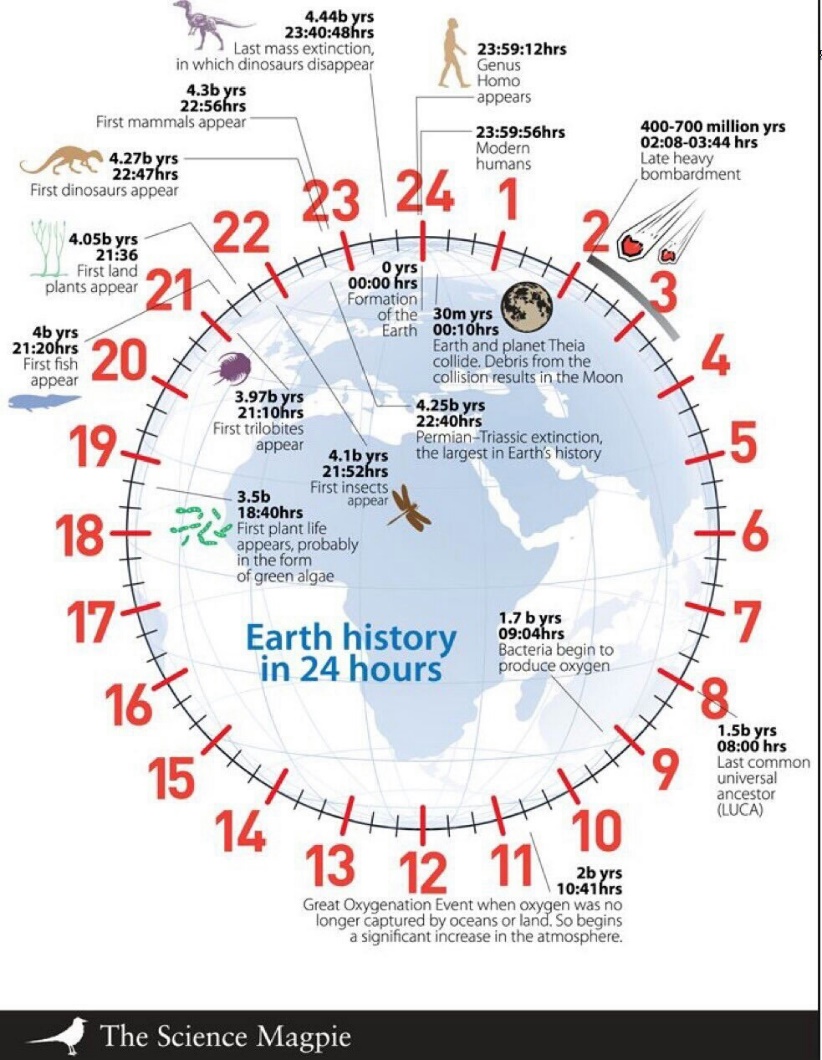 